            МИНИСТЕРСТВО НА ЗЕМЕДЕЛИЕТО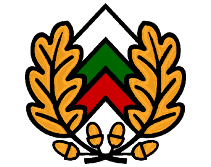 ИЗПЪЛНИТЕЛНА АГЕНЦИЯ ПО ГОРИТЕ                      София,  бул. “Христо Ботев” №55, п.код 1040, тел. централа 98511, факс 981 37 36З А П О В Е Д№ 36София, 21.01.2022 г.	На основание чл. 239, ал. 1, т. 6 и чл. 240, ал. 2 от Закона за горите /ЗГ/, във връзка с протокол № 1 от 14.01.2022 г. на комисия, назначена със заповед рег. № 801 от 23.09.2021 г. на изпълнителния директор на Изпълнителна агенция по горите /ИАГ/,Н А Р Е Ж Д А М:	1. Отписвам от публичния регистър на физически лица за упражняване на лесовъдска практика Д В К, ЕГН от гр. С, община С, област Г, ул. П П №. 	2.Обявявам за невалидно удостоверение № 10539/23.05.2014 г., ведно с всички права, произтичащи от него. 	Мотиви: Д В К, като лице упражняващо лесовъдска практика, вписано в публичния регистър на ИАГ за упражняване на лесовъдска практика е издал позволително за извършване на дейност в горските територии в нарушение на Закона за горите и подзаконовите актове по неговото прилагане, както следва:	Д В К, като лице упражняващо лесовъдска практика, вписан в публичния регистър на ИАГ по чл. 235 от ЗГ, в нарушение на чл. 257, ал. 2 от Закона за горите /ЗГ/, във връзка с чл. 52, ал. 1, т. 2 от Наредба № 8 от 05.08.2011 г. за сечите в горите, на 08.06.2020 г. е издал позволително за сеч № 0560330 от 08.06.2020 г. за имот с кадастрален № 415013, попадащ в отдел 86, подотдел „п”, землище село С – частна горска територия, въз основа на карнет-опис, от който е видно, че насаждението не е маркирано, съгласно чл. 49, ал. 2 от Наредба № 8 от 05.08.2011 г. за сечите в горите, за сечта предвидена в горскостопанската програма, утвърдена със Заповед № РД 08-76/15.02.2019 г. – принудителна сеч – 35% и санитарна сеч – 5% за белия бор. Видно от карнет-описа от 28.08.2018 г. (част от досието), насаждението е маркирано за провеждане на санитарна и принудителна сеч 100% за белия бор. Нарушението е извършено на територията на РДГ В Т, общ. С, гр. С, ул. „С п” №. Съставени са констативни протоколи серия В № 006798, 006799, 006800, 007326 от 19.06.2020 г.. Съставен е АУАН серия В № 004656 от 08.07.2020 г.  по регистъра на РДГ В Т. Издадено е наказателно постановление № 2010500341 от 07.01.2021 г. по регистъра на актовите преписки на РДГ В Т. Наказателно постановление № 2010500341 от 07.01.2021 г. е обжалвано пред Районен съд С и с решение № 62 от 21.07.2021 г., постановено по АНД № 30 по описа на съда за 2021 г., наказателно постановление № 2010500341 от 07.01.2021  г. на директора на Регионална дирекция по горите гр. В Т е отменено. Решението на Районен съд С е обжалвано пред Административен съд – Г. С решение № 170 от 15.12.2021 г. постановено по КНАХД № 151 по описа на съда за 2021 г. Административен съд – Г е отменено решение № 62 от 21.07.2021 г. на Районен съд С, постановено по АНД № 30 по описа на съда за 2021 г., с което е потвърдил наказателно постановление № 2010500341 от 07.01.2021 г. на директора на РДГ В Т. Решението е окончателно и не подлежи на обжалване. Наказателно постановление № 2010500341 от 07.01.2021 г. е влязло в законна сила на 15.12.2021 г.	С посоченото нарушение, което е установено по надлежния  ред, е осъществен състава на чл. 239, ал. 1, т. 6 от Закона на горите, съгласно който физическо лице вписано в регистъра за лесовъдска практика се отписва, когато издаде позволително за извършване на дейност в горските територии в нарушение на Закона за горите и подзаконовите актове по неговото прилагане. 	Въз основа на събраните по административната преписка доказателства и на основание чл. 239, ал. 1, т. 6 от Закона за горите, следва да се отпише Д В К от публичния регистър на физическите лица за упражняване на лесовъдска практика.	ИАГ е уведомена за извършените нарушения и съставеното Наказателно постановление № 2010500341 от 07.01.2021 г. на лицето Д В К с писмо с рег. индекс № ИАГ - 696/12.01.2022 г. от Регионална дирекция по горите В Т.	3. Настоящата заповед подлежи на незабавно изпълнение на основание чл. 240, ал. 2 от Закона за горите.	4. Настоящата заповед да се сведе до знанието на Д В К, на дирекции „Правно - административни дейности“ и „Контрол по опазване на горските територии и ловно стопанство“ на ИАГ, на директорите на регионални дирекции по горите и държавни предприятия по чл. 163 от ЗГ за сведение и изпълнение, както и същата да се публикува на интернет страницата на ИАГ, при спазване на Закона за защита на личните данни /ЗЗЛД/.	5. Заповедта може да се обжалва в 14 - дневен срок от съобщаването й чрез изпълнителния директор на Изпълнителна агенция по горите пред министъра на земеделието, храните и горите или пред съответния административен съд по реда на Административнопроцесуалния кодекс.	Контрол по изпълнението на заповедта възлагам на инж. Тони Кръстев директор на дирекция „Горско стопанство“ на Изпълнителна агенция по горите.		ИНЖ. ФИЛИП КОВАШКИ /П/И.Д. ИЗПЪЛНИТЕЛЕН ДИРЕКТОР